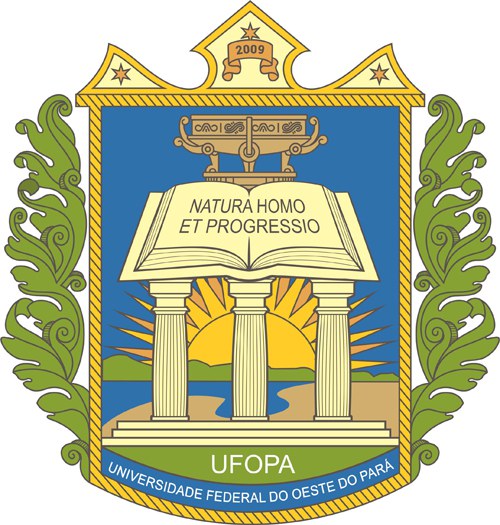 UNIVERSIDADE FEDERAL DO OESTE DO PARÁSISTEMA INTEGRADO DE BIBLIOTECASCAMPUS UNIVERSITÁRIO DE JURUTIANEXO III - TERMO DE COMPROMISSO DO BOLSISTA Obrigatório para fins de implementação da Bolsa.Eu, XXXXXXX, estudante do curso de XXXXXXXX, do Campus XXXXXXXXXX, na Universidade Federal do Oeste do Pará – Ufopa, matrícula nº XXXXXXXXX portador (a) do RG nº XXXXXX e CPF nº XXXXXX, fui selecionado (a) como BOLSISTA, no Edital nº 006/2023 - Para a Biblioteca universitária “Heley de Abreu silva Batista”, orientado pela Bibliotecária XXXXXXXXXXXXXXXX.COMPROMETO-ME a:1  	Estar regularmente matriculado em curso de graduação da Universidade Federal do Oeste do Pará – Ufopa durante toda a vigência do Plano de trabalho;2  	Não possuir, no período de vigência da bolsa, vínculo empregatício ou bolsa de fomento proveniente de órgãos públicos ou estágio remunerado interno e/ou externo, exceto bolsa do Programa Nacional de Assistência Estudantil e Bolsa Permanência/Mec, geridas pela Pró-Reitoria de Gestão Estudantil, respeitando o teto e os critérios para acumulação de auxílios definidos pelas normativas institucionais.3  	Ser assíduo, pontual e agir de forma respeitosa e ética nas atividades do plano de trabalho e nos procedimentos administrativos e cumprir todos os compromissos previstos no edital;4  	Cumprir 20 (vinte) horas semanais na execução do plano de trabalho e executar adequadamente as atividades previstas;5  	Apresentar relatório final, aprovado pelo(a) orientador(a), contendo as atividades desenvolvidas, conforme procedimentos e prazos estabelecidos pelo edital;6  	 No caso de desistência da bolsa, apresentar ao orientador o termo de desistência e o relatório das atividades realizadas;9  	Devolver à Ufopa as bolsas recebidas indevidamente, por meio de Guia de Recolhimento da União (GRU);10   Entregar ao docente orientador até o 5º dia útil do mês subsequente às atividades registradas a folha de frequência mensal, para devida assinatura do(a) orientador e arquivo.11   Informar ao orientador qualquer mudança em sua situação que enseje a perda dos requisitos para permanecer como bolsista.12   Estar ciente de que, para casos de penalidades, além dos impedimentos, cancelamentos e suspensão previstos no edital, deve-se observar a Seção de Regime Disciplinar para o Corpo Discente previsto na Resolução nº 177/2017-Consepe/Ufopa e Resolução Consun nº 55/2014/Ufopa.Declaro, sob as penas da lei (crime de falsidade ideológica), a inteira responsabilidade pelas informações contidas neste instrumento.O presente TERMO DE COMPROMISSO tem vigência no período de 02/08/2023 a 29/12/2023.Juruti, _____ de _____ de 20_____.____________________________________________Bolsista______________________________________________Orientador(a) do Plano de trabalho (Assinatura eletrônica)